Guvernul Republicii Moldova	În vederea respectării prevederilor Legii nr.100 din 22.12.2017 cu privire la actele normative, Ministerul Finanțelor prezintă spre promovare, în următoarea ședință a Guvernului, proiectul Hotărârii Guvernului privind modificarea Hotărârii Guvernului nr.246 din 2010 „Cu privire la modul de aplicare a facilităților fiscale și vamale aferente realizării proiectelor de asistență tehnică şi investițională în derulare, care cad sub incidența tratatelor internaționale la care Republica Moldova este parte”.Concomitent, menționăm că traducerea în limba rusă a proiectului Hotărârii Guvernului privind modificarea Hotărârii Guvernului nr.246 din 8.04.2010, va fi remisă în termeni restrânși.MINISTRU						Ion CHICU Proiect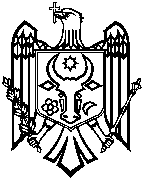 GUVERNUL REPUBLICII MOLDOVAH O T Ă R Â R E nr.__din_______________________Chișinăucu privire la aprobarea modificărilor ce se operează în Hotărârea Guvernului nr.246 din 8 aprilie 2010 „Cu privire la modul de aplicare a facilităților fiscale și vamale aferente realizării proiectelor de asistență tehnică şi investițională în derulare, care cad sub incidența tratatelor internaționale la care Republica Moldova este parte”Guvernul HOTĂRĂȘTE:Hotărîrea Guvernului nr.246 din 8 aprilie 2010 „Cu privire la modul de aplicare afacilităţilor fiscale şi vamale aferente realizării proiectelor de asistenţă tehnică şi investiţională în derulare, care cad sub incidenţa tratatelor internaţionale la care Republica Moldova este parte” (Monitorul Oficial al Republicii Moldova, 2010, nr.52-53, art.308), se modifică după cum urmează:la anexa nr.1:Capitolul I, se completează cu poziția 1713, cu următorul cuprins:La Capitolul IV:la poziția 6015, coloana 4 se completează cu textul „Organizația Internațională pentru Migrație (OIM)”;se completează cu poziția 6018, cu următorul cuprins:Capitolul XXIX, se completează cu poziția 19219, cu următorul cuprins:La capitolul XXXII:pozițiile 2935, 29312, se exclud;se completează cu pozițiile 293116- 293121 cu următorul cuprins:Capitolul XXXV, se completează cu poziția 305,cu următorul cuprins:Capitolul XXXIX, se completează cu pozițiile 3091-3092,cu următorul cuprins:La anexa nr.2:Poziția 6, se exclude;La poziția 111, coloana 2 se completează cu sintagma „Agenția Națională pentru Sănătate Publică”;Poziția 29, va avea următorul cuprins:Poziția 43, va avea următorul cuprins:Prezenta hotărâre intră în vigoare la data publicării în Monitorul Oficial al Republicii Moldova. Prim-ministru							Pavel FILIPContrasemnează:Ministrul Finanțelor							Ion CHICUMINISTERUL FINANŢELORAL REPUBLICII MOLDOVA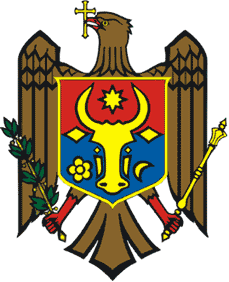 МИНИСТЕРСТВО ФИНАНСОВРЕСПУБЛИКИ МОЛДОВАMD-2005, mun.Chişinău, str.Constantin Tănase, 7www.mf.gov.md, tel.(022) 26-26-00, fax 022-26-25-17MD-2005, mun.Chişinău, str.Constantin Tănase, 7www.mf.gov.md, tel.(022) 26-26-00, fax 022-26-25-17MD-2005, mun.Chişinău, str.Constantin Tănase, 7www.mf.gov.md, tel.(022) 26-26-00, fax 022-26-25-1704.06.201904.06.2019nr.11/2-03/129/460La nr.---CEREREprivind înregistrarea de către Cancelaria de Stata proiectelor de acte ale Guvernului CEREREprivind înregistrarea de către Cancelaria de Stata proiectelor de acte ale Guvernului CEREREprivind înregistrarea de către Cancelaria de Stata proiectelor de acte ale Guvernului Nr.
crt.Criterii de înregistrareNota autorului1.Categoria şi denumirea proiectuluiProiectul Hotărârii Guvernului „Privind modificarea Hotărârii Guvernului nr.246 din 8 aprilie 2010”2.Autoritatea care a elaborat proiectulMinisterul Finanțelor3.Justificarea depunerii cereriiPct. 10, pct. 31 din HG 377/25.04.20184.Lista autorităţilor şi instituţiilor a căror avizare este necesarăCancelaria de StatMinisterul JustițieiCentrul Național AnticorupțieMinisterul Afacerilor Externe și Integrării EuropeneMinisterul Agriculturii, Dezvoltării Regionale și MediuluiMinisterul Educației, Culturii și CercetăriiMinisterul Sănătății, Muncii și Protecției SocialeMinisterul Economiei și InfrastructuriiMinisterul Afacerilor Interne5.Termenul-limită pentru depunerea avizelor/expertizelor1 zi lucrătoare6.Persoana responsabilă de promovarea proiectuluiRotaru Mariana, consultant principal, Secția Asistență Financiară Externă, Direcția Investiții Publice și Asistență Financiară ExternăTel. 022 26 26 87E-mail: mariana.rotaru@mf.gov.md7.Anexe1. Proiectul Hotărârii Guvernului2. Nota informativă8.Data şi ora depunerii cererii9.SemnăturaNr. d/o Numărul de înregistrareDenumirea proiectuluiInstituțiile implementatoareBeneficiariiBaza legală1713.8721149612304Promovarea măsurilor de reducere a riscurilor climatice și de dezastre în sectoarele apei și protecției civile pentru sporirea rezilienței localităților ruraleProgramul Națiunilor Unite pentru DezvoltareInspectoratul General pentru Situații de UrgențăAcordul dintre Guvernul Republicii Moldova şi Guvernul Republicii Austria cu privire la cooperarea de dezvoltare, semnat la Viena la 21 octombrie 2008, ratificat prin Legea nr.283-XVI din 18 decembrie 2008 și intrat în vigoare la 1 aprilie 2009Nr. d/o Numărul de înregistrareDenumirea proiectuluiInstituțiile implementatoareBeneficiariiBaza legală6018.8721165712301Modernizarea Sistemului Informațional ASYCUDA WORLD al Serviciului Vamal al Republicii MoldovaConferința Națiunilor Unite pentru Comerț și DezvoltareServiciul VamalServiciul VamalAcordul-tip de asistenţă tehnică dintre Guvernul Republicii Moldova şi Programul Naţiunilor Unite pentru Dezvoltare, semnat la 2 octombrie 1992 și intrat în vigoare la 2 octombrie 1992Nr. d/o Numărul de înregistrareDenumirea proiectuluiInstituțiile implementatoareBeneficiariiBaza legală19219.8721112912311Asigurarea calității și accesibilității serviciilor de îngrijire medico-sociale la domiciliu în Republica Moldova 2019-2022AO CaritasRepublica Cehă ;AO Pro-Development; AO HomecareAO Casmed;Primaria oraşului Vulcăneşti; AO Ajutorul Creştin din Moldova;Primăria orașului Soroca ;Unitatea Teritorial-Administrativă Găgăuzia;Primăria Raionului Ocnița;A.O. Misiunea Catolică Religioasă Caritas Moldova;AO Aripile Speranței; A.O. Asociația pentru Educație Neoumanist;Fundația Agapedia;AO BethaniaAcordul dintre Guvernul Republicii Moldova şi Guvernul Republicii Cehe privind cooperarea pentru dezvoltare, semnat la Chișinău la 23 noiembrie 2012, ratificat prin Legea nr.9/2013 şi intrat în vigoare la 18 aprilie 2013293116.8721154711482Împuternicire prin monitorizarea progresuluiAO Promo-LEXAO Promo-LEXAcordul-cadru dintre Guvernul Republicii Moldova şi Comisia Comunităţilor Europene privind asistenţa externă, semnat la Bruxelles la 11 mai 2006, ratificat prin Legea nr.426-XVI din 27 decembrie 2006 și intrat în vigoare la 11 iunie 2012293117.8721158811116Cooperare transnațională a clusterelor active în domeniul agroalimentar, bazată pe abordarea specializării inteligente în regiunea DunăriiAO Rețeaua de Transfer Tehnologic a MoldoveiAO Rețeaua de Transfer Tehnologic a MoldoveiAcordul-cadru dintre Guvernul Republicii Moldova şi Comisia Comunităţilor Europene privind asistenţa externă, semnat la Bruxelles la 11 mai 2006, ratificat prin Legea nr.426-XVI din 27 decembrie 2006 și intrat în vigoare la 11 iunie 2012293118.8721165412265Dezvoltarea de acțiuni colective în sectorul agricol European (BOND)AO ProEntranseAO ProEntranseAcordul-cadru dintre Guvernul Republicii Moldova şi Comisia Comunităţilor Europene privind asistenţa externă, semnat la Bruxelles la 11 mai 2006, ratificat prin Legea nr.426-XVI din 27 decembrie 2006 și intrat în vigoare la 11 iunie 2012293119.8721165212259CONNEXIONs-Platformă interconectată pentru detectarea, anticiparea, prevenirea și investigarea crimelor și amenințărilor teroristeServiciul de Protecție și Pază de StatServiciul de Protecție și Pază de StatAcordul-cadru dintre Guvernul Republicii Moldova şi Comisia Comunităţilor Europene privind asistenţa externă, semnat la Bruxelles la 11 mai 2006, ratificat prin Legea nr.426-XVI din 27 decembrie 2006 și intrat în vigoare la 11 iunie 2012293120.8721164812185Suport pentru implementarea Misiunii Înalților Consilieri UE 2019-2021Delegația UE în MoldovaCancelaria de StatAcordul-cadru dintre Guvernul Republicii Moldova şi Comisia Comunităţilor Europene privind asistenţa externă, semnat la Bruxelles la 11 mai 2006, ratificat prin Legea nr.426-XVI din 27 decembrie 2006 și intrat în vigoare la 11 iunie 2012293121.8721149612303EU4ClimateProgramul Națiunilor Unite pentru DezvoltareMinisterul Agriculturii, Dezvoltării Regionale și MediuluiAcordul-cadru dintre Guvernul Republicii Moldova şi Comisia Comunităţilor Europene privind asistenţa externă, semnat la Bruxelles la 11 mai 2006, ratificat prin Legea nr.426-XVI din 27 decembrie 2006 și intrat în vigoare la 11 iunie 2012Nr. d/o Numărul de înregistrareDenumirea proiectuluiInstituțiile implementatoareBeneficiariiBaza legală305.8721147812286Dezvoltarea capacităților de prim-ajutor în cadrul Departamentului de pompieri din MoldovaInspectoratul General pentru Situații de UrgențăInspectoratul General pentru Situații de UrgențăAcordul între Guvernul Republicii Moldova şi Guvernul Republicii Polonia privind cooperarea economică, semnat la Krynica la 7 septembrie 2006, aprobat prin Hotărîrea Guvernului nr.1398 din 11 decembrie 2006 și intrat în vigoare la 24 mai 2007Nr. d/o Numărul de înregistrareDenumirea proiectuluiInstituțiile implementatoareBeneficiariiBaza legală3091.8721150011470Suport instituțional pentru dezvoltarea organizațieiAO Centrul de Resurse Juridice (CRJM)Universitatea de Stat Bogdan Petriceicu Hașdeu din Cahul;Universitatea de Stat din Moldova;Universitatea de Stat Alecu Russo;Consiliul Superior al Magistraturii;Consiliul Superior al Procurorilor;Procuratura Generală;Procuratura AnticorupțieAcordul dintre Republica Moldova și Suedia privind termenele și condițiile generale ale cooperării pentru dezvoltare, semnat la 19 iunie 2018/ 2 iulie 2018, ratificat prin Legea nr.222 din 25 octombrie 2018 și intrat în vigoare la 2 aprilie 20193092.8721152812297Dezvoltarea Capacităților de Export pe malurile NistruluiProgramul Națiunilor Unite pentru DezvoltareBiroul Politici de ReintegrareAcordul dintre Republica Moldova şi Suedia privind termenele şi condițiile generale ale cooperării pentru dezvoltare, semnat la 19 iunie 2018/2 iulie 2018, ratificat prin Legea nr.222/2018 şi intrat în vigoare la 2 aprilie 2019Nr.d/oDоnator/proiect/instituția-beneficiarăBaza legalăComponentelescutite29.Ministerul Agriculturii, Dezvoltării Regionale și Mediului –Proiectul de construcţie a locuinţelor pentru păturile socialmente vulnerabile IIAcordul-cadru de împrumut dintre Republica Moldova şi Banca de Dezvoltare a Consiliului Europei întru realizarea Proiectului de construcţie a locuinţelor pentru păturile socialmente vulnerabile II (nr.F/P 1756(2011)), ratificat prin Legea nr.182 din 11 iulie 2012IntegralNr.d/oDоnator/proiect/instituția-beneficiarăBaza legalăComponentelescutite43.SA „CET-Nord” - Proiectul „Sistemul termoenergetic al mun. Bălţi”ID AMP: 872113689611Acordul de Finanțare dintre Republica Moldova şi Banca Europeană pentru Reconstrucție și Dezvoltare în vederea realizării Proiectului „Sistemul termoenergetic al municipiului Bălți (SA „CET-Nord”)”, semnat la 30 octombrie 2014, ratificat prin Legea nr.15 din 20 februarie 2015 și intrat în vigoare la 26 aprilie 2017Integral43.SA „CET-Nord” - Proiectul „Sistemul termoenergetic al mun. Bălţi”ID AMP: 872113689611Acordul de Grant dintre Republica Moldova şi Banca Europeană pentru Reconstrucție și Dezvoltare pentru cofinanțarea Proiectului „Sistemul termoenergetic al municipiului Bălți (SA „CET-Nord”)” acordat de Fondul Regional al Parteneriatului Europei de Est pentru Eficienţă Energetică şi Mediu (E5P), semnat la 1 aprilie 2016, ratificat prin Legea nr.163 din 7 iulie 2016 și intrat în vigoare la 26 aprilie 2017Integral43.SA „CET-Nord” - Proiectul „Sistemul termoenergetic al mun. Bălţi”ID AMP: 872113689611Acordul de Grant între Republica Moldova, SA CET-Nord și Banca Europeană pentru Reconstrucție și Dezvoltare în vederea acordării grantului investițional din contul Fondului Special al acționarilor BERD, în scopul realizării Proiectului „Sistemul termoenergetic al mun. Bălți (SA „CET-Nord„), semnat la 22 ianuarie 2019, intrat în vigoare la 15 aprilie 2019Integral